§6955.  Fishing in waters of Union River Bay and the lower Union RiverIt is unlawful to fish with any type of net, fish trap or weir from April 15th to August 1st in the tidal waters of Union River Bay and the lower Union River north of a line drawn from the southernmost tip of Newbury Neck in the Town of Surry and extended eastward to the southernmost tip of Oak Point in the Town of Trenton. The closed area extends northward to the downstream side of the Bangor Hydropower Company dam in the City of Ellsworth. Fishing for eels or smelts by means of hand dip nets, fyke nets or baited eel traps is exempt from this section. The taking of river herring under the provisions of section 6131, subsection 5 is exempt from this section.  [PL 2011, c. 598, §47 (AMD).]SECTION HISTORYPL 1985, c. 211 (NEW). PL 2011, c. 598, §47 (AMD). The State of Maine claims a copyright in its codified statutes. If you intend to republish this material, we require that you include the following disclaimer in your publication:All copyrights and other rights to statutory text are reserved by the State of Maine. The text included in this publication reflects changes made through the First Regular and First Special Session of the 131st Maine Legislature and is current through November 1, 2023
                    . The text is subject to change without notice. It is a version that has not been officially certified by the Secretary of State. Refer to the Maine Revised Statutes Annotated and supplements for certified text.
                The Office of the Revisor of Statutes also requests that you send us one copy of any statutory publication you may produce. Our goal is not to restrict publishing activity, but to keep track of who is publishing what, to identify any needless duplication and to preserve the State's copyright rights.PLEASE NOTE: The Revisor's Office cannot perform research for or provide legal advice or interpretation of Maine law to the public. If you need legal assistance, please contact a qualified attorney.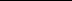 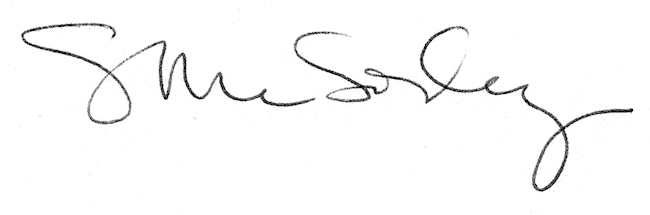 